   Eye on the Goal         Self-Motivation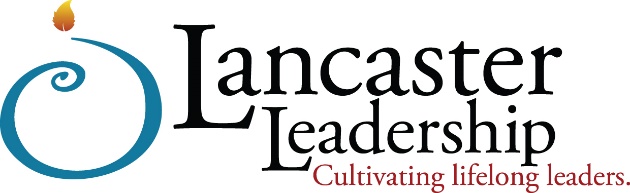 Adapted from the CRM Emotional Intelligence WorkbookEvery job has its mundane or unpleasant tasks ranging from weekly reports, photocopying, or performance reviews. Yet they must be done to reach a greater goal.  A big part of self-motivation is learning to connect in a positive way with everything you are doing.Identify a few aspects of your job which make you uncomfortable or bored. Be honest.Why are each of these tasks important?How might you think about these tasks differently so that you can take greater satisfaction in doing them?